COFFEE PRODUCTION AND DISPOSITION INQUIRY – May 2016 OMB No. 0535-0039  Approval Expires: 8/31/2016Project Code: 134   QID: 153789SMetaKey: 3789OMB No. 0535-0039  Approval Expires: 8/31/2016Project Code: 134   QID: 153789SMetaKey: 3789OMB No. 0535-0039  Approval Expires: 8/31/2016Project Code: 134   QID: 153789SMetaKey: 3789OMB No. 0535-0039  Approval Expires: 8/31/2016Project Code: 134   QID: 153789SMetaKey: 3789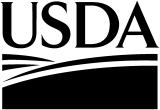 United StatesDepartment ofAgriculture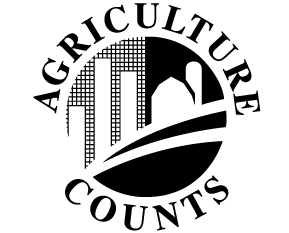 NATIONALAGRICULTURALSTATISTICSSERVICEUSDA/NASSNational Operations Division9700 Page Avenue, Suite 400St. Louis, MO 63132-1547Phone:  1-888-424-7828 Fax:  1-855-415-3687 e-mail:  nass@nass.usda.gov USDA/NASSNational Operations Division9700 Page Avenue, Suite 400St. Louis, MO 63132-1547Phone:  1-888-424-7828 Fax:  1-855-415-3687 e-mail:  nass@nass.usda.gov USDA/NASSNational Operations Division9700 Page Avenue, Suite 400St. Louis, MO 63132-1547Phone:  1-888-424-7828 Fax:  1-855-415-3687 e-mail:  nass@nass.usda.gov USDA/NASSNational Operations Division9700 Page Avenue, Suite 400St. Louis, MO 63132-1547Phone:  1-888-424-7828 Fax:  1-855-415-3687 e-mail:  nass@nass.usda.gov USDA/NASSNational Operations Division9700 Page Avenue, Suite 400St. Louis, MO 63132-1547Phone:  1-888-424-7828 Fax:  1-855-415-3687 e-mail:  nass@nass.usda.gov USDA/NASSNational Operations Division9700 Page Avenue, Suite 400St. Louis, MO 63132-1547Phone:  1-888-424-7828 Fax:  1-855-415-3687 e-mail:  nass@nass.usda.gov Please make corrections to name, address and ZIP Code, if necessary.Please make corrections to name, address and ZIP Code, if necessary.Please make corrections to name, address and ZIP Code, if necessary.Please make corrections to name, address and ZIP Code, if necessary.Please make corrections to name, address and ZIP Code, if necessary.Please make corrections to name, address and ZIP Code, if necessary.Please make corrections to name, address and ZIP Code, if necessary.The information you provide will be used for statistical purposes only.  In accordance with the Confidential Information Protection provisions of Title V, Subtitle A, Public Law 107-347 and other applicable Federal laws, your responses will be kept confidential and will not be disclosed in identifiable form to anyone other than employees or agents.  By law, every employee and agent has taken an oath and is subject to a jail term, a fine, or both if he or she willfully discloses ANY identifiable information about you or your operation.  Response is voluntary.According to the Paperwork Reduction Act of 1995, an agency may not conduct or sponsor, and a person is not required to respond to, a collection of information unless it displays a valid OMB control number. The valid OMB control number for this information collection is 0535-0039.  The time required to complete this information collection is estimated to average 15 minutes per response, including the time for reviewing instructions, searching existing data sources, gathering and maintaining the data needed, and completing and reviewing the collection of information.The information you provide will be used for statistical purposes only.  In accordance with the Confidential Information Protection provisions of Title V, Subtitle A, Public Law 107-347 and other applicable Federal laws, your responses will be kept confidential and will not be disclosed in identifiable form to anyone other than employees or agents.  By law, every employee and agent has taken an oath and is subject to a jail term, a fine, or both if he or she willfully discloses ANY identifiable information about you or your operation.  Response is voluntary.According to the Paperwork Reduction Act of 1995, an agency may not conduct or sponsor, and a person is not required to respond to, a collection of information unless it displays a valid OMB control number. The valid OMB control number for this information collection is 0535-0039.  The time required to complete this information collection is estimated to average 15 minutes per response, including the time for reviewing instructions, searching existing data sources, gathering and maintaining the data needed, and completing and reviewing the collection of information.The information you provide will be used for statistical purposes only.  In accordance with the Confidential Information Protection provisions of Title V, Subtitle A, Public Law 107-347 and other applicable Federal laws, your responses will be kept confidential and will not be disclosed in identifiable form to anyone other than employees or agents.  By law, every employee and agent has taken an oath and is subject to a jail term, a fine, or both if he or she willfully discloses ANY identifiable information about you or your operation.  Response is voluntary.According to the Paperwork Reduction Act of 1995, an agency may not conduct or sponsor, and a person is not required to respond to, a collection of information unless it displays a valid OMB control number. The valid OMB control number for this information collection is 0535-0039.  The time required to complete this information collection is estimated to average 15 minutes per response, including the time for reviewing instructions, searching existing data sources, gathering and maintaining the data needed, and completing and reviewing the collection of information.The information you provide will be used for statistical purposes only.  In accordance with the Confidential Information Protection provisions of Title V, Subtitle A, Public Law 107-347 and other applicable Federal laws, your responses will be kept confidential and will not be disclosed in identifiable form to anyone other than employees or agents.  By law, every employee and agent has taken an oath and is subject to a jail term, a fine, or both if he or she willfully discloses ANY identifiable information about you or your operation.  Response is voluntary.According to the Paperwork Reduction Act of 1995, an agency may not conduct or sponsor, and a person is not required to respond to, a collection of information unless it displays a valid OMB control number. The valid OMB control number for this information collection is 0535-0039.  The time required to complete this information collection is estimated to average 15 minutes per response, including the time for reviewing instructions, searching existing data sources, gathering and maintaining the data needed, and completing and reviewing the collection of information.The information you provide will be used for statistical purposes only.  In accordance with the Confidential Information Protection provisions of Title V, Subtitle A, Public Law 107-347 and other applicable Federal laws, your responses will be kept confidential and will not be disclosed in identifiable form to anyone other than employees or agents.  By law, every employee and agent has taken an oath and is subject to a jail term, a fine, or both if he or she willfully discloses ANY identifiable information about you or your operation.  Response is voluntary.According to the Paperwork Reduction Act of 1995, an agency may not conduct or sponsor, and a person is not required to respond to, a collection of information unless it displays a valid OMB control number. The valid OMB control number for this information collection is 0535-0039.  The time required to complete this information collection is estimated to average 15 minutes per response, including the time for reviewing instructions, searching existing data sources, gathering and maintaining the data needed, and completing and reviewing the collection of information.The information you provide will be used for statistical purposes only.  In accordance with the Confidential Information Protection provisions of Title V, Subtitle A, Public Law 107-347 and other applicable Federal laws, your responses will be kept confidential and will not be disclosed in identifiable form to anyone other than employees or agents.  By law, every employee and agent has taken an oath and is subject to a jail term, a fine, or both if he or she willfully discloses ANY identifiable information about you or your operation.  Response is voluntary.According to the Paperwork Reduction Act of 1995, an agency may not conduct or sponsor, and a person is not required to respond to, a collection of information unless it displays a valid OMB control number. The valid OMB control number for this information collection is 0535-0039.  The time required to complete this information collection is estimated to average 15 minutes per response, including the time for reviewing instructions, searching existing data sources, gathering and maintaining the data needed, and completing and reviewing the collection of information.The information you provide will be used for statistical purposes only.  In accordance with the Confidential Information Protection provisions of Title V, Subtitle A, Public Law 107-347 and other applicable Federal laws, your responses will be kept confidential and will not be disclosed in identifiable form to anyone other than employees or agents.  By law, every employee and agent has taken an oath and is subject to a jail term, a fine, or both if he or she willfully discloses ANY identifiable information about you or your operation.  Response is voluntary.According to the Paperwork Reduction Act of 1995, an agency may not conduct or sponsor, and a person is not required to respond to, a collection of information unless it displays a valid OMB control number. The valid OMB control number for this information collection is 0535-0039.  The time required to complete this information collection is estimated to average 15 minutes per response, including the time for reviewing instructions, searching existing data sources, gathering and maintaining the data needed, and completing and reviewing the collection of information.The information you provide will be used for statistical purposes only.  In accordance with the Confidential Information Protection provisions of Title V, Subtitle A, Public Law 107-347 and other applicable Federal laws, your responses will be kept confidential and will not be disclosed in identifiable form to anyone other than employees or agents.  By law, every employee and agent has taken an oath and is subject to a jail term, a fine, or both if he or she willfully discloses ANY identifiable information about you or your operation.  Response is voluntary.According to the Paperwork Reduction Act of 1995, an agency may not conduct or sponsor, and a person is not required to respond to, a collection of information unless it displays a valid OMB control number. The valid OMB control number for this information collection is 0535-0039.  The time required to complete this information collection is estimated to average 15 minutes per response, including the time for reviewing instructions, searching existing data sources, gathering and maintaining the data needed, and completing and reviewing the collection of information.The information you provide will be used for statistical purposes only.  In accordance with the Confidential Information Protection provisions of Title V, Subtitle A, Public Law 107-347 and other applicable Federal laws, your responses will be kept confidential and will not be disclosed in identifiable form to anyone other than employees or agents.  By law, every employee and agent has taken an oath and is subject to a jail term, a fine, or both if he or she willfully discloses ANY identifiable information about you or your operation.  Response is voluntary.According to the Paperwork Reduction Act of 1995, an agency may not conduct or sponsor, and a person is not required to respond to, a collection of information unless it displays a valid OMB control number. The valid OMB control number for this information collection is 0535-0039.  The time required to complete this information collection is estimated to average 15 minutes per response, including the time for reviewing instructions, searching existing data sources, gathering and maintaining the data needed, and completing and reviewing the collection of information.REPORT FOR THE ACREAGE YOU OPERATED OR MANAGED FOR THE 2015 – 2016 SEASON.REPORT FOR THE ACREAGE YOU OPERATED OR MANAGED FOR THE 2015 – 2016 SEASON.REPORT FOR THE ACREAGE YOU OPERATED OR MANAGED FOR THE 2015 – 2016 SEASON.REPORT FOR THE ACREAGE YOU OPERATED OR MANAGED FOR THE 2015 – 2016 SEASON.REPORT FOR THE ACREAGE YOU OPERATED OR MANAGED FOR THE 2015 – 2016 SEASON.REPORT FOR THE ACREAGE YOU OPERATED OR MANAGED FOR THE 2015 – 2016 SEASON.Include acres rented or leased from others.Include all coffee acres even if the crop failed due to weather, disease, etc.Include all coffee acres harvested from July 1, 2015 – June 30, 2016.Exclude acres rented or leased to someone else.Exclude coffee acres devoted exclusively to nursery stock.Include acres rented or leased from others.Include all coffee acres even if the crop failed due to weather, disease, etc.Include all coffee acres harvested from July 1, 2015 – June 30, 2016.Exclude acres rented or leased to someone else.Exclude coffee acres devoted exclusively to nursery stock.Include acres rented or leased from others.Include all coffee acres even if the crop failed due to weather, disease, etc.Include all coffee acres harvested from July 1, 2015 – June 30, 2016.Exclude acres rented or leased to someone else.Exclude coffee acres devoted exclusively to nursery stock.Include acres rented or leased from others.Include all coffee acres even if the crop failed due to weather, disease, etc.Include all coffee acres harvested from July 1, 2015 – June 30, 2016.Exclude acres rented or leased to someone else.Exclude coffee acres devoted exclusively to nursery stock.Include acres rented or leased from others.Include all coffee acres even if the crop failed due to weather, disease, etc.Include all coffee acres harvested from July 1, 2015 – June 30, 2016.Exclude acres rented or leased to someone else.Exclude coffee acres devoted exclusively to nursery stock.Include acres rented or leased from others.Include all coffee acres even if the crop failed due to weather, disease, etc.Include all coffee acres harvested from July 1, 2015 – June 30, 2016.Exclude acres rented or leased to someone else.Exclude coffee acres devoted exclusively to nursery stock.1.	Did this operation have any coffee acres for the 2015 – 2016 season?1.	Did this operation have any coffee acres for the 2015 – 2016 season?1.	Did this operation have any coffee acres for the 2015 – 2016 season?1.	Did this operation have any coffee acres for the 2015 – 2016 season?	1150	1  Yes – Go to Section 13  No – Continue3  No – Continue2.	Will this operation have any coffee acres in the future?2.	Will this operation have any coffee acres in the future?	1151	1  Yes – Go to Section 23  No – Go to Section 23  No – Go to Section 22  Don’t Know – Go to Section 22  Don’t Know – Go to Section 22  Don’t Know – Go to Section 2SECTION 1 – COFFEE PRODUCTION Acres1.	How many total acres of coffee were on this operation during 2015 – 2016 season? . . . . . . . . . . . . 0155. __2.	Of the (Item 1) total acres of coffee, how many were of bearing age during the 2015 – 2016 season? . . . . . . . . . . . . . . . . . . . . . . . . . . . . . . . . . . . . . . . . . . . . . . . . . . . . . . . . . . . . . . . . . . . . . . . 0154. __(OVER)QUANTITYUNIT(Lbs, Tons, Bags, etc)POUNDSPer UNIT if not reported as Lbs or TonsAVERAGE PRICE (Dollars Per Unit)ORTOTAL DOLLARS RECEIVED3.	Quantity of cherry coffee harvested for all purposes during the 2015 – 2016 season?  (Include those harvested, but not used.) . . . =11521158Price at local shipping point after deducting packing and marketing charges.4.	Of the total quantity reported in Item 3, how much was --4.	Of the total quantity reported in Item 3, how much was --4.	Of the total quantity reported in Item 3, how much was --4.	Of the total quantity reported in Item 3, how much was --4.	Of the total quantity reported in Item 3, how much was --Price at local shipping point after deducting packing and marketing charges.a.	sold as --(i)	Cherry coffee. . . . . . . . . . . . . . . . . . . +11591162. __1163. __ __1164(ii)	Parchment coffee. . . . . . . . . . . . . . . . +11651168. __1169. __ __1170(iii)	Green coffee. . . . . . . . . . . . . . . . . . . +11711174. __1175. __ __1176b.	harvested but not sold because of poor quality, marketing restrictions, or other reasons? . . . . . . . . . . . . . . . . . . . . . . . . . +11771180. __5.	Has the total 2015 – 2016 coffee crop been marketed? 	1185		1  Yes	3  No6.	Do you have coffee milling equipment? 	1186		1  Yes	3  NoSECTION 2 – CONCLUSION   1.	COMMENTS about the 2015 – 2016 coffee crop in your locality are appreciated: 2.	SURVEY RESULTS:  To receive the complete results of this survey on the release date, go to http://www.nass.usda.gov/Surveys/Guide_to_NASS_Surveys/	Would you rather have a brief summary mailed to you at a later date?	9990		1Yes		3No Respondent Name:9911Phone:9910          MM        DD           YYDate:        __ __    __ __    __ __Thank you for your responseOFFICE USEOFFICE USEOFFICE USEOFFICE USEOFFICE USEOFFICE USEOFFICE USEOFFICE USEOFFICE USEOFFICE USEOFFICE USEOFFICE USEOFFICE USEOFFICE USEResponseResponseRespondentRespondentModeModeEnum.Eval.ChangeOffice Use for POIDOffice Use for POIDOffice Use for POIDOffice Use for POIDOffice Use for POID1-Comp2-R3-Inac4-Office Hold5-R – Est6-Inac – Est7-Off Hold – Est99011-Op/Mgr2-Sp3-Acct/Bkpr4-Partner9-Oth99021-Mail2-Tel3-Face-to-Face4-CATI5-Web6-e-mail7-Fax8-CAPI19-Other99039998990099859989        __  __  __  -  __  __  __  -  __  __  __9989        __  __  __  -  __  __  __  -  __  __  __9989        __  __  __  -  __  __  __  -  __  __  __9989        __  __  __  -  __  __  __  -  __  __  __9989        __  __  __  -  __  __  __  -  __  __  __1-Comp2-R3-Inac4-Office Hold5-R – Est6-Inac – Est7-Off Hold – Est99011-Op/Mgr2-Sp3-Acct/Bkpr4-Partner9-Oth99021-Mail2-Tel3-Face-to-Face4-CATI5-Web6-e-mail7-Fax8-CAPI19-Other99039998R. Unit9985Optional UseOptional UseOptional UseOptional UseOptional Use1-Comp2-R3-Inac4-Office Hold5-R – Est6-Inac – Est7-Off Hold – Est99011-Op/Mgr2-Sp3-Acct/Bkpr4-Partner9-Oth99021-Mail2-Tel3-Face-to-Face4-CATI5-Web6-e-mail7-Fax8-CAPI19-Other990399989921998599079908990699069916S/E NameS/E NameS/E NameS/E NameS/E NameS/E Name